Publicado en Madrid  el 15/10/2019 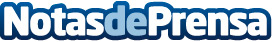 Clínica Rozalén explica los 8 beneficios del ballet El ballet es una forma concreta de danza cuyo origen se remonta al renacimiento italiano. Se trata de un tipo de danza que aporta diversos beneficios en el desarrollo físico y psíquico de las personas. Pero… ¿Se sabe todo sobre esta actividad? ¿Qué beneficios tiene? Clínica Rozalén, el último concepto de Rehabilitación y Fisioterapia, cuenta todo sobre este Arte que puede convertirse en uno de los ejercicios más modernos y completos. www.clinicarozalen.comDatos de contacto:Clínica Rozalén 918 763 496Nota de prensa publicada en: https://www.notasdeprensa.es/clinica-rozalen-explica-los-8-beneficios-del_1 Categorias: Medicina Artes Visuales Sociedad Madrid Entretenimiento Ocio para niños http://www.notasdeprensa.es